Ponedjeljak (19.4.)Sat 1= PERPU svakom redu trebaš pogledati broj koji piše. Toliko sličica moraš obojati u tom redu.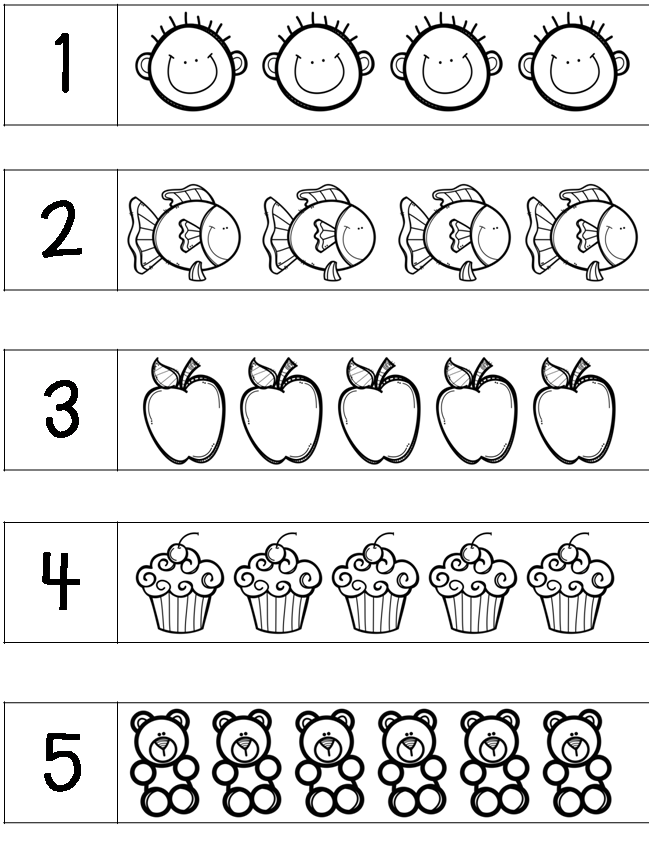 Sat 2= Hrvatski jezik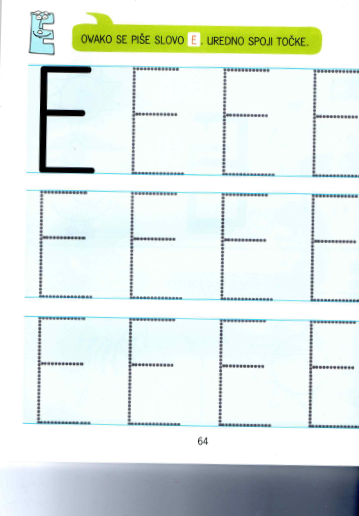 Ponovi pisanje slova E. Koja riječ počinje na slovo E?Sat 3= Tjelesna i zdravstvena kulturaIskoristi lijepo vrijeme i provedi ga u igrama s loptom s obitelji.Sat 4= MatematikaOboji stranu na kojoj ima više sličica. 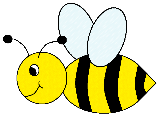 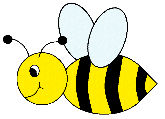 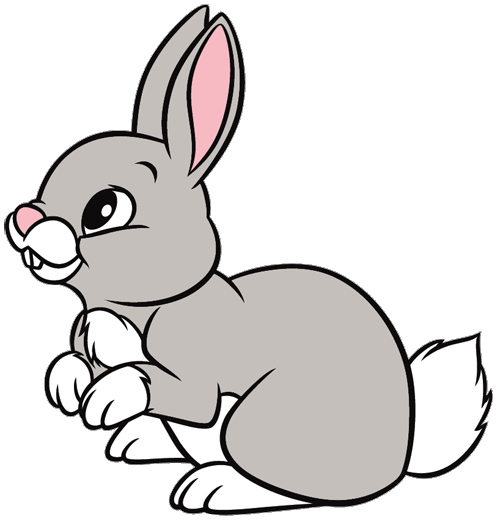 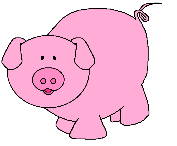 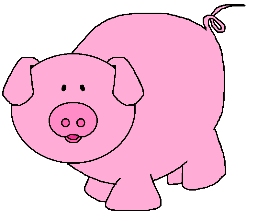 Sat 5= INASjećaš li se što smo govorili, tko se vraća iz toplijih krajeva? Izradi svoju lastavicu. Najprije oboji crtež. Nakon toga uz podršku odrasle osobe izreži krila koja ćeš nalijepiti na lastavicu.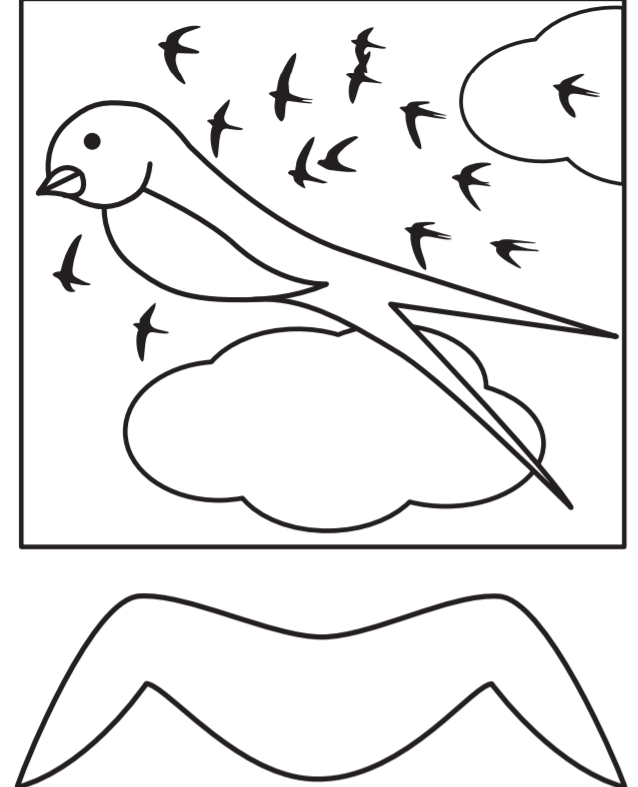 Utorak